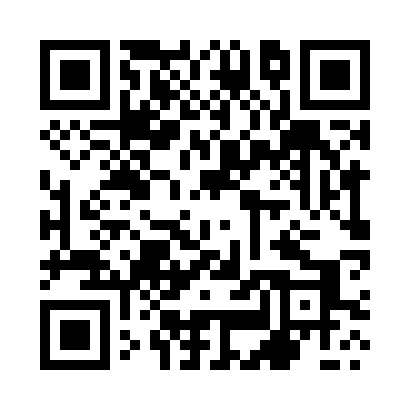 Prayer times for Kurowice, PolandWed 1 May 2024 - Fri 31 May 2024High Latitude Method: Angle Based RulePrayer Calculation Method: Muslim World LeagueAsar Calculation Method: HanafiPrayer times provided by https://www.salahtimes.comDateDayFajrSunriseDhuhrAsrMaghribIsha1Wed2:415:1212:385:468:0610:252Thu2:375:1012:385:478:0710:293Fri2:345:0812:385:488:0910:324Sat2:305:0612:385:498:1110:355Sun2:265:0512:385:508:1210:386Mon2:245:0312:385:518:1410:427Tue2:235:0112:385:528:1510:448Wed2:234:5912:385:538:1710:459Thu2:224:5812:385:548:1910:4610Fri2:214:5612:385:548:2010:4611Sat2:214:5412:385:558:2210:4712Sun2:204:5312:385:568:2310:4813Mon2:194:5112:385:578:2510:4814Tue2:194:5012:385:588:2610:4915Wed2:184:4812:385:598:2810:5016Thu2:174:4712:386:008:2910:5017Fri2:174:4512:386:018:3110:5118Sat2:164:4412:386:028:3210:5219Sun2:164:4312:386:038:3410:5220Mon2:154:4112:386:038:3510:5321Tue2:154:4012:386:048:3710:5422Wed2:144:3912:386:058:3810:5423Thu2:144:3712:386:068:3910:5524Fri2:144:3612:386:078:4110:5525Sat2:134:3512:386:078:4210:5626Sun2:134:3412:386:088:4310:5727Mon2:124:3312:386:098:4410:5728Tue2:124:3212:396:108:4610:5829Wed2:124:3112:396:108:4710:5830Thu2:124:3012:396:118:4810:5931Fri2:114:2912:396:128:4911:00